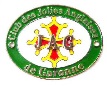 Club JAG 31Association Loi 1901******************************DIMANCHE 14 MAI 2017 -VISITE DU CHATEAU DU CAS ET DES JARDINS A ESPINAS (82) et VISITE DE LA BASTIDE DE VILLEFRANCHE DE ROUERGUE(Sortie préparée par Didier et Cathy JOURNOT – Tél. 06 95 83 90 98)RV 8h30  RV AUTOROUTE DU PASTEL A 68 DIRECTION ALBI                   PARKING APRES PEAGE DE TOULOUSE  (110kms)DEPART 8h45 PROGRAMMEMatin 10h30 - visite guidée du château de Cas et des jardins à ESPINAS (82)12h30 – Apéritif et déjeuner au châteauAprès-midi  (35Kms)15h30 - Villefranche de Rouergue visite guidée de la bastide17h – Pot de l’amitié à la Brasserie du GlobeBULLETIN DE RESERVATIONà nous retourner avant le  7 MAI  2017Club JAG 31 – BP 31 – 31700 CORNEBARRIEUDIMANCHE 14 MAI 2017 – CHATEAU DU CAS (82) & VILLEFRANCHE DE ROUERGUE (12)M. Mme, ……………………………………………………    Portable……………………    Le prix de la journée est de  50€uros  par personne (compris apéritif, repas, vin-café, visites)*nombre de personnes  ………………….  x 50€  = .………€* hors club – nombre personnes ………..  x 65€  = ……….€* enfants (-12ans)………………………… x 25€  = ……….€Règlement par chèque à l’ordre du club JAG31           	TOTAL              €DECHARGE DE RESPONSABILITE -Les sorties du Club JAG31 sont des manifestations dont le but est de faire se rencontrer des propriétaires de voitures « JAGUAR  DAIMLER et  toutes LES BELLES ANGLAISES», sur la route en dehors de toute notion de course ou de compétition. La responsabilité des organisateurs se limite à celle d’une mise en place de l’organisation des manifestations. La responsabilité civile vis-à-vis des tiers est garantie par les propriétaires de véhicules eux-mêmes. Les participants déclarent décharger les organisateurs de toute responsabilité découlant de l’usage de leur voiture pour tous dommages corporels ou matériels causés aux tiers ou à eux-mêmes dans quelques conditions que ce soit. La participation aux sorties du Club JAG31 implique l’acceptation sans réserve de ces dispositions.Je certifie que mon véhicule type……………………..     Est régulièrement assuré pour cette manifestation.Date et signature (obligatoires)